FORMULARZ REKRUTACYJNYdo projektu pn. „Od bierności do aktywności w Centrum rehabilitacji społecznej i Zawodowej ZAZ „Słoneczne Wzgórze” nr RPMP.09.01.02-12-0314/17realizowanego przez Gminę Miasta Tarnów w ramach Regionalnego Programu Operacyjnego Województwa Małopolskiego na lata 2014-2020Oś Priorytetowa Region spójny społecznie, Działanie 9.1. Aktywna Integracja,Poddziałanie 9.1.2. Aktywna Integracja – projekty konkursowe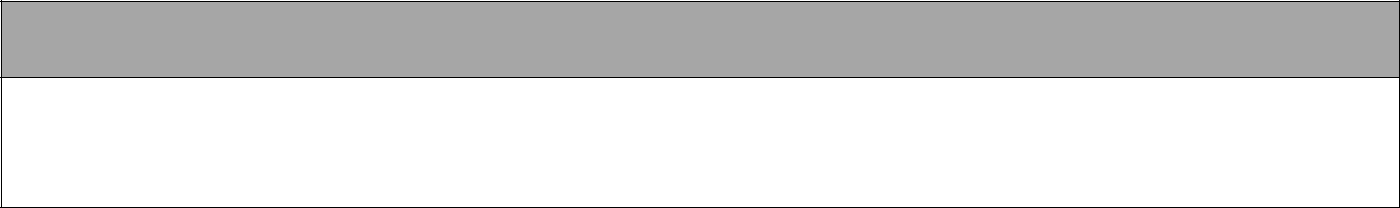 Uzupełnia osoba przyjmująca dokument…………………………………………………………………………………………...data wpływu, podpis osoby przyjmującej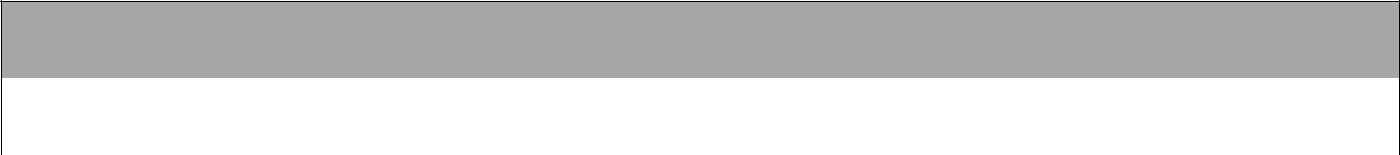 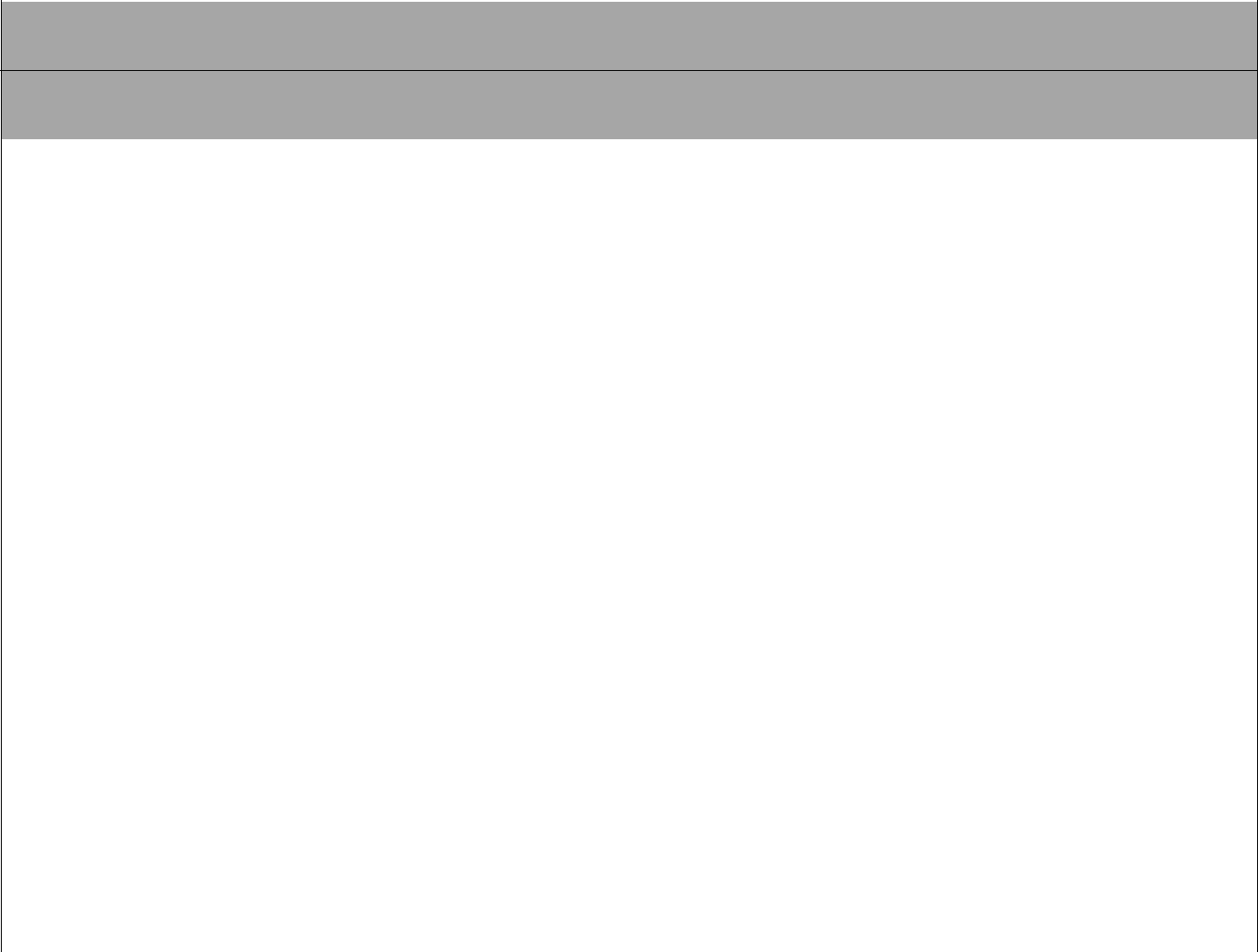 Formularz prosimy wypełnić czytelnie, drukowanymi literami, a odpowiednie pola zaznaczyć znakiem „X”PODSTAWOWE DANE OSOBOWE I KONTAKTOWENależy zaznaczyć „X” jeżeli kandydat na Uczestnika Projektu nie posiada numeru PESEL.Zgodnie z art. 25 Ustawy z dnia 23 kwietnia 1964 r. Kodeks cywilny Miejscem zamieszkania osoby fizycznej jest miejscowość, w której osoba ta przebywa z zamiarem stałego pobytu.III. WYKSZTAŁCENIE (należy zaznaczyć wyłącznie jeden, najwyższy stopień posiadanego wykształcenia)IV .STATUS NA RYNKU PRACY W CHWILI PRZYSTĄPIENIA DO PROJEKTU (należy zaznaczyć właściwe pola „X”)Oświadczam, że jestem: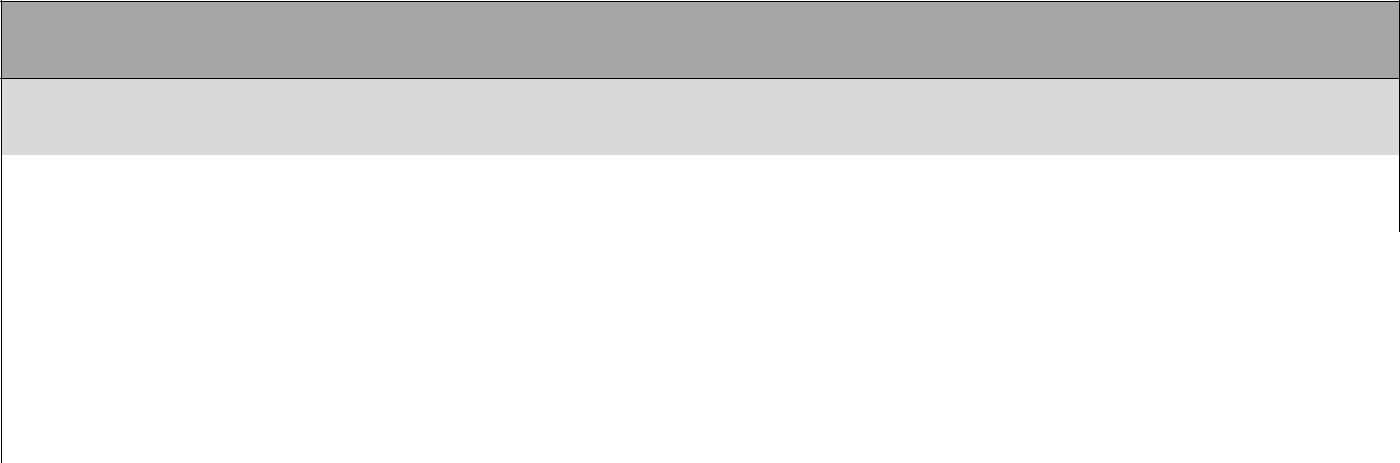 V. INFORMACJE UZUPEŁNIAJĄCE W CHWILI PRZYSTĄPIENIA DO PROJEKTU (należy zaznaczyćwłaściwe pola „X”)Oświadczam, że jestemOŚWIADCZENIE KANDYDATA/KIOświadczam, że:Zgłaszam swoją kandydaturę do udziału w projekcie  „Od bierności do aktywności w Centrum Rehabilitacji Społecznej i Zawodowej  ZAZ „Słoneczne Wzgórze”, realizowanym przez  Gminę Miasta Tarnów,.Zostałem poinformowany/a, iż projekt „Od bierności do aktywności w Centrum rehabilitacji i Zawodowej ZAZ „Słoneczne Wzgórze” współfinansowany jest przez Unię Europejską w ramach Europejskiego Funduszu Społecznego, budżetu państwa oraz wkładu własnego,Zapoznałem się z Regulaminem rekrutacji i uczestnictwa w projekcie „Od bierności do aktywności w Centrum Rehabilitacji Społecznej i Zawodowej  ZAZ „Słoneczne Wzgórze” oraz akceptuję wszystkie jego warunki i postanowienia oraz zobowiązuję się do ich stosowania/przestrzegania,d) Zobowiązuję	się	do	niezwłocznego	poinformowania	Gminy Miasta Tarnów (rozumianej jako Pracowników Biura Projektu ) o zmianach danych zawartych w formularzu rekrutacyjnym,Zostałem/am	poinformowany/a,	iż	złożenie	Formularza	rekrutacyjnego nie jest równoznaczne z zakwalifikowaniem do udziału w projekcie,Nie jestem objęty/a tym samym rodzajem wsparcia w ramach projektów współfinansowanych przez Unię Europejską w ramach Europejskiego Funduszu Społecznego,Zostałem/am poinformowany/a o możliwości odmowy podania danych wrażliwych dotyczących mojego statusu społecznego w tym niepełnosprawności, pozostawania w niekorzystnej sytuacji. Akceptuję, fakt, iż odmowa udzielenia informacji skutkuje brakiem uzyskania dodatkowych punktów na etapie rekrutacji do projektu i/lub brakiem możliwości zakwalifikowania do projektu.W momencie zaproszenia do dalszego procesu rekrutacji dostarczę wymagane:1. Zaświadczenie z właściwego urzędu pracy potwierdzające status bezrobotnego i ustalony profil pomocy,2. Orzeczenie o niepełnosprawności lub zaświadczenie lekarskie zaświadczające o niepełnosprawności3. Inne, w zależności od indywidualnej sytuacji kandydata na uczestnika projektu.Ja, niżej podpisany/a świadomy/a odpowiedzialności za składanie oświadczeń niezgodnych z prawdą, oświadczam, że dane podane w niniejszym formularzu rekrutacyjnym i oświadczeniach są zgodne z prawdą.……………………..……………………………………………………Miejscowość, dataCzytelny podpisWyrażam zgodę na przetwarzanie przez  Gminę Miasta Tarnów moich danych osobowych zawartych w formularzu rekrutacyjnym do celów związanych z przeprowadzeniem rekrutacji.Jestem świadoma/y przysługującego mi prawa do wycofania zgody, jak również faktu, że wycofanie zgody nie ma wpływu na zgodność z prawem przetwarzania, którego dokonano na podstawie zgody przed jej wycofaniem. ……………………..……………………………………………………Miejscowość, dataCzytelny podpisOświadczam, że poinformowano mnie o tym, że:Administratorem moich danych osobowych podanych w formularzu rekrutacyjnym do projektu „Małopolskie gwarancje na rzecz aktywności społeczno-zawodowej” jest Gmina Miasta Tarnów z siedzibą przy ul. Mickiewicza 2, 33-100 Tarnów.Z administratorem danych można się skontaktować poprzez adres mailowy iod@umt.tarnow.pl, telefonicznie pod numerem 14 688 24 00 lub pisemnie na w/w adres siedziby administratora.W Urzędzie Miasta Tarnowa został wyznaczony Inspektor Ochrony Danych. Z Inspektorem Ochrony Danych może się Pani/Pan skontaktować poprzez email iod@umt.tarnow.pl,, telefonicznie pod numerem  14 688 24 00 lub pisemnie na adres siedziby Urzędu.Z inspektorem ochrony danych można kontaktować się we wszystkich sprawach dotyczących przetwarzania danych osobowych oraz korzystania z praw związanych z przetwarzaniem danych.Dane osobowe będą przetwarzane do celów rekrutacji uczestników do projektu  „Od bierności do aktywności w Centrum rehabilitacji społecznej i Zawodowej ZAZ „Słoneczne Wzgórze”.Przyjmuję do wiadomości, iż podanie danych osobowych jest dobrowolne, ale konieczne, bym mógł uczestniczyć w procesie rekrutacji do projektu „Od bierności do aktywności w Centrum rehabilitacji społecznej i Zawodowej ZAZ „Słoneczne Wzgórze”.Przetwarzanie podanych przeze mnie danych osobowych w formularzu rekrutacyjnym do celów rekrutacji uczestników do projektu . „Od bierności do aktywności w Centrum rehabilitacji społecznej i Zawodowej ZAZ „Słoneczne Wzgórze”. odbywa się w oparciu o dobrowolnie wyrażoną zgodę (art. 6 ust. 1 lit. a rozporządzenia Parlamentu Europejskiego i Rady (UE) 2016/679 z 27.04.2016 r. w sprawie ochrony osób fizycznych w związku z przetwarzaniem danych osobowych i w sprawie swobodnego przepływu takich danych oraz uchylenia dyrektywy 95/46/WE (ogólne rozporządzenie o ochronie danych) (Dz.U. UE. L. z 2016 r. Nr 119, str. 1) – dalej RODO).Mam prawo do żądania od administratora dostępu do moich danych osobowych, ich sprostowania, usunięcia lub ograniczenia przetwarzania, prawo do wniesienia sprzeciwu wobec przetwarzania, a także prawo do przenoszenia danych.Moje dane osobowe będą przetwarzane przez okres do momentu zakończenia realizacji i rozliczenia projektu i zamknięcia i rozliczenia Regionalnego Programu Operacyjnego Województwa Małopolskiego 2014-2020 oraz zakończenia okresu trwałości dla projektu i okresu archiwizacyjnego, w zależności od tego, która z tych dat nastąpi później.Moje dane nie będą przekazywane innym odbiorcom, ani do państw trzecich/organizacji międzynarodowych.Moje dane nie będą przetwarzane w sposób zautomatyzowany.Przysługuje mi prawo do wniesienia skargi do Prezesa Urzędu Ochrony Danych Osobowych: Biuro Prezesa Urzędu Ochrony Danych Osobowych (PUODO)Adres: Stawki 2, 00-193 WarszawaTelefon: 22 860 70 86……………………..……………………………………………………Miejscowość, dataCzytelny podpisWYPEŁNIA KANDYDAT/-KA NA UCZESTNIKA/-CZKĘ PROJEKTUWYPEŁNIA KANDYDAT/-KA NA UCZESTNIKA/-CZKĘ PROJEKTUWYPEŁNIA KANDYDAT/-KA NA UCZESTNIKA/-CZKĘ PROJEKTUImię:Nazwisko:Nazwisko:Nazwisko:Nazwisko:Nazwisko:Nazwisko:Nazwisko:Nazwisko:Nazwisko:Płeć: Kobieta Kobieta Kobieta Mężczyzna MężczyznaWiek (w momencieWiek (w momencieWiek (w momencieWiek (w momencieWiek (w momencie(zaznacz „X”) Kobieta Kobieta Kobieta Mężczyzna Mężczyznaprzystąpienia do projektu)przystąpienia do projektu)przystąpienia do projektu)przystąpienia do projektu)przystąpienia do projektu)(zaznacz „X”)przystąpienia do projektu)przystąpienia do projektu)przystąpienia do projektu)przystąpienia do projektu)przystąpienia do projektu)__-__-______-__-______-__-______-__-______-__-____urodzenia:urodzenia:Data urodzenia:MiejsceMiejsceData urodzenia:PESEL:__________________________________________________________________ Brak PESEL1 Brak PESEL1 Brak PESEL1 Brak PESEL1 Brak PESEL1 Brak PESEL1 Brak PESEL1PESEL: Brak PESEL1 Brak PESEL1 Brak PESEL1 Brak PESEL1 Brak PESEL1 Brak PESEL1 Brak PESEL1Telefon komórkowy:Telefon komórkowy:Telefon stacjonarny:Telefon stacjonarny:Telefon stacjonarny:Telefon stacjonarny:Telefon stacjonarny:E-mail:II.  MIEJSCE ZAMIESZKANIA2II.  MIEJSCE ZAMIESZKANIA2II.  MIEJSCE ZAMIESZKANIA2II.  MIEJSCE ZAMIESZKANIA2Województwo:Powiat:Powiat:Gmina:Miejscowość:Miejscowość:Miejscowość:Ulica:NumerNumerUlica:budynku/lokalu:budynku/lokalu:budynku/lokalu:budynku/lokalu:budynku/lokalu:budynku/lokalu:Kod pocztowy:Poczta:Poczta:Kraj:3.osobą bierną zawodowo3 TAK NIEw tym:osobą uczącą się TAK NIEosobą uczącą sięosobą nieuczestniczącą w kształceniu lub szkoleniuosobą nieuczestniczącą w kształceniu lub szkoleniu TAK NIEosobą nieuczestniczącą w kształceniu lub szkoleniuosobą nieuczestniczącą w kształceniu lub szkoleniu niższe niż podstawowe (ISCED 0) podstawowe (ISCED 1) gimnazjalne (ISCED 2) ponadgimnazjalne (ISCED 3) policealne (ISCED 4) wyższe (ISCED 5-8)1.  osobą bezrobotną zarejestrowaną w ewidencji urzędów pracy TAK NIEdla której ustalono I lub II profil III profilpomocyPomocydługotrwale bezrobotnądla młodzieży (poniżej 25 lat) - osoby bezrobotne nieprzerwanie przezokres ponad 6 miesięcy TAK NIEdla dorosłych (25 lat lub więcej) - osoby bezrobotne nieprzerwanie przez TAK NIEdla dorosłych (25 lat lub więcej) - osoby bezrobotne nieprzerwanie przezokres ponad 12 miesięcy2.  osobą bezrobotną niezarejestrowaną w ewidencji urzędów pracy TAK NIEw tym osobą długotrwale bezrobotnądla młodzieży (poniżej 25 lat) - osoby bezrobotne nieprzerwanie przezokres ponad 6 miesięcy TAK NIEdla dorosłych (25 lat lub więcej) - osoby bezrobotne nieprzerwanie przez TAK NIEdla dorosłych (25 lat lub więcej) - osoby bezrobotne nieprzerwanie przezokres ponad 12 miesięcy4. Osobą   korzystającą ze świadczeń pomocy społecznej5Osobą   korzystającą ze świadczeń pomocy społecznej5 TAK TAK NIE5.Osobą kwalifikującą się do objęcia wsparciem pomocyOsobą kwalifikującą się do objęcia wsparciem pomocy TAK TAK NIEspołecznej6społecznej6 TAK TAK NIE6.Osobą przebywającą lub opuszczającą pieczę zastępczą7Osobą przebywającą lub opuszczającą pieczę zastępczą7 TAK TAK NIE7.Osobą, o której mowa w art. 1 ust. 2 ustawy z dnia 13 czerwcaOsobą, o której mowa w art. 1 ust. 2 ustawy z dnia 13 czerwca TAK TAK NIE2003 r. o zatrudnieniu socjalnym82003 r. o zatrudnieniu socjalnym8 TAK TAK NIE8.Członkiem rodziny z dzieckiem niepełnosprawnym, w którejCzłonkiem rodziny z dzieckiem niepełnosprawnym, w którejjeden z rodziców lub opiekunów nie pracuje ze względu najeden z rodziców lub opiekunów nie pracuje ze względu na TAK TAK NIEkonieczność sprawowania opieki nad dzieckiem zkonieczność sprawowania opieki nad dzieckiem z TAK TAK NIEkonieczność sprawowania opieki nad dzieckiem zkonieczność sprawowania opieki nad dzieckiem zNiepełnosprawnościąNiepełnosprawnością9.Osobą nieletnią, wobec której zastosowano środkiOsobą nieletnią, wobec której zastosowano środki TAK TAK NIEzapobiegania i zwalczania demoralizacji i przestępczości9zapobiegania i zwalczania demoralizacji i przestępczości9 TAK TAK NIE10.Osobą przebywającą w młodzieżowym ośrodkuOsobą przebywającą w młodzieżowym ośrodku TAK TAK NIEwychowawczym lub młodzieżowym ośrodku socjoterapii10wychowawczym lub młodzieżowym ośrodku socjoterapii10 TAK TAK NIE11. Osobą korzystającą z Programu Operacyjnego Pomoc11. Osobą korzystającą z Programu Operacyjnego Pomoc11. Osobą korzystającą z Programu Operacyjnego Pomoc TAK TAK NIEŻywnościowa11Żywnościowa11 TAK TAK NIE12. Osobą z niepełnosprawnością12. Osobą z niepełnosprawnością12. Osobą z niepełnosprawnością TAK TAK NIE LEKKI LEKKIa.Stopień niepełnosprawności UMIARKOWANY UMIARKOWANY UMIARKOWANYa.Stopień niepełnosprawności ZNACZNY ZNACZNY SPRZĘŻONA SPRZĘŻONAb.Rodzaj niepełnosprawności PSYCHICZNA PSYCHICZNA PSYCHICZNA PSYCHICZNA13. Osobą niesamodzielną1213. Osobą niesamodzielną1213. Osobą niesamodzielną12 TAK NIE